Урок русского языка в 3 классе «Состав слова. Приставка» УМК «Перспектива»Цель урока: формировать представления детей о приставках, как значимой части слова, учить конструировать слова из данных морфем.Задачи: обучающие:- познакомить учащихся с приставкой, как значимой частью слова, стоящей перед корнем и служащей для образования новых слов;- учить выделять приставку в слове.развивающие:- развивать мышление, внимание, речь учащихся, умение аргументировать свой ответ;- развивать познавательный интерес к родному языку;- формировать навыки самоконтроля.воспитывающие:- воспитывать нравственные качества личности;- активизировать познавательную деятельность учащихся.Планируемые результаты:
Личностные УУД:-умение осознавать роль языка и речи в жизни людей;
- проявление творческого отношения к процессу обучения 
МетапредметныеПознавательные УУД:- определять значение приставокКоммуникативные УУД: - умение с достаточной полнотой и точностью выражать свои мысли в соответствии с задачами урока; -умение слушать и понимать других, работать в группеРегулятивные УУД:- умение оценивать учебные действия в соответствии с поставленной задачей; 
- умение осуществлять познавательную и личностную рефлексию. 
Предметные:
- умение  находить в словах приставкиМетоды обучения:По характеру учебно-познавательной деятельности:  проблемно – поисковые.По способу организации и осуществления познавательной деятельности: словесные, наглядные, практические.Формы организации учебной деятельности:фронтальная, групповая, парная, индивидуальная.Организационно-мотивационный  этап.Громко прозвенел звонок – начинается урок.Ваши ушки на макушке, глазки широко раскрыты.Слушайте, запоминайте, ни минуты не теряйте!- Посмотрите на доску, что за знаки там записаны?А,В,Г,Д,Е,З,И,К,Л- На какие две группы их можно разделить?- Первыми сядут те, чьё имя пишется с гласной буквы.- Теперь сядут те, чьи имена пишутся с согласной буквы.- Я предлагаю совершить  сегодня путешествие в исследовательскую лабораторию, побывать в роли ученых – исследователей и разузнать новые тайны русского языка. Согласны?- А вы знаете, что такое лаборатория, исследование и кто такие исследователи?- А где можно узнать точное определение этих слов?Верно, в Толковом словаре. Я решила немного опередить вас и выписала значения этих слов на карточки. А вам предлагаю прочесть их.Лаборатория – это отдел, где проводят научные опыты и исследования.Исследование – это  создание чего-то нового с целью исследования.Исследователь – это человек, занимающийся исследованиями.Итак,  мои юные исследователи, открытия ждут нас!- У нас на пути преграда – турникет. Лаборатория  - это место, куда можно пройти по пропускам.  Предлагаю вам начать урок с игры «Посмотри – запомни – назови», а заодно и получить пропуск в лабораторию. Будете работать дружно – пройдем все. Игра «Посмотри – запомни – назови»КОНЬ   ОСЁЛ    ЛЕСНИК    РАБОТА     ЁЛКА     ВРАГКаким по счету было слово «осёл»?А каким по счёту слово «козёл»?Вспомните слово, состоящее из трех слоговНазовите орфограмму в этом словеПеречислите все слова,  состоящие из 4х буквВ каком слове звуков больше, чем букв и почему?Назовите слова, которые начинаются с гласной буквыС каким из слов рифмуется слово «ученик»Назовите орфограмму в этом словеПодберите однокоренные слова к слову «лесник»Назовите предпоследнее слово в рядуПодберите слова признаки к этому словуВспомните слово с парным согласным на концеКак проверить парный согласный звук?Назовите противоположное по смыслу слово к слову врагВспомните пословицы о дружбеБыл ли среди этих слов герой сказки «Бременские музыканты»?Перечислите остальных героев этой сказкиКакое по счету слово является одновременно шахматной фигурой.Назовите это словоМинутка чистописания.Итак, путь открыт. Приступим.- Откройте тетради, запишите дату,  классная работа. Пропишите сочетания букв до конца строки.Игра «Да – нет-ка»Отвечаем на вопросы словами «Да» или «Нет»Слово состоит из предложений? НетКорень – это главная часть слова? – даМожет ли слово быть без корня? – нетУ родственных слов одинаковый корень? – даРодственные слова имеют общее значение? – даМы выучили все части слова? – нет А что это значит? Значит нужно продолжать их изучать.Какой будет наша цель на сегодняшний урок? (Познакомиться с другими частями слова)А что вы хотите узнать о новой части слова? ( как называется, где находится  в слове, для чего служит  и как обозначаются)- Я хочу уточнить: мы познакомимся с  еще одной частью слова. А какой сейчас узнаем.2. Операционно-исполнительский этап.- Чтобы достичь поставленной цели, юные учёные, я предлагаю, заняться исследованием.- Оно будет достаточно опасным, поэтому я буду держаться от вас на расстоянии.- Внимание! У меня в руках яблоко, я буду его резать, для этого я возьму нож, который называют резак. Резка начинается!(слова записываем в тетрадь)Разрезаю пополам. Что я сделала?РазрезалаОтрезаю кусочек.ОтрезалаВырезаю сердцевину.ВырезалаСрезаю кожицу.СрезалаРежу на дольки.ПорезалаСравните эти слова. Как можно их назвать? Докажите.- А что такое корень?- Что заключено в корне слова?- Как пишется корень в родственных словах?-Как обозначается корень?- Чем же эти слова отличаются? (отличаются частями, которые стоят перед корнем)- Кто знает, как называется эта часть слова, которая стоит перед корнем? (приставка)- Как вы думаете, мои юные исследователи, какова роль приставки в словах?Предлагаю найти ответ на этот вопрос после небольшой паузы.Физминутка-Посмотрите еще раз на эти слова. Какие приставки встречаются в русском языке?(раз, от, вы, с, по)А еще: перерезала, надрезала, подрезали, изрезала, нарезала, зарезала, прорезала, урезала(на доске появляется цветочек)                         ПриставкаКакую же роль играет приставка в слове? (Она образует новые слова)- А хотите сами поэкспериментировать с приставками и получить новые слова? Тогда вперед!На ваших столах лежат карточки, заполните их, образуя с помощью нашего волшебного цветка новые слова.(лететь, писать)Проверка- а теперь необходимо сделать вывод, как это делают учёные. Подведем итог нашей исследовательской работе?- Что такое приставка? Где она находится? Какое значение имеет? - Кто поможет нам убедиться в том, что мы правы? (Иван Иванович Самаваров)-верно. Давайте заглянем в учебник на стр.57 и прочтем слова Ивана Ивановича. Сравните свой вывод с тем, что говорит нам учёный-языковед.- Совпал ли наш вывод? Молодцы, ребята.- А теперь, давайте прочитаем определение приставки вслух. Итак, что такое приставка?- Где стоит  приставка?- Для чего нужна приставка?Показать обозначение приставки.Ребята, как же будем рассуждать, чтобы найти в слове приставку.Попробуем составить алгоритм нахождения приставки в слове. Напишем вместе слово подводный-если приставка, это часть слова, которая стоит перед корнем, как вы думаете, что нужно найти сначала в слове (корень)- А как найти корень? Давайте подберем родственные слова и выделим корень.Та часть, которая перед корнем, это и есть приставка.Какой алгоритм у нас получился?Подобрать однокоренные словаВыделить кореньОтметить часть слова перед корнем (приставку) Рефлексивно- оценочный этап. Вот и подходит к концу наш урок и наше исследование. Пора подвести итоги, как это делают настоящие учёные. Какую цель мы поставили перед собой в начале урока?Удалось ли нам достичь этой цели?Что нового узнали на уроке?Мы сегодня начали урок игрой «Данетки», предлагаю ей и закончитьПриём ТРКМ «Игра да-нет».  1.Приставка –это часть предложения. (нет)2. Приставка - это часть слова. (да)3. Приставка стоит после корня. (нет)4. Приставка стоит перед корнем. (да)5. Приставка пишется отдельно. (нет)6. Приставка пишется слитно. (да)7. Приставка - это главная общая часть родственных слов. (нет)8. Приставка служит для образования новых слов. (да)Молодцы! Вы сегодня были самыми умными второклассниками на свете. А скажите, пожалуйста, среди птиц какая птица считается самой умной? Мудрая сова.Поэтому я прошу вас исследовать самих себя и сделать выбор. – материал урока для вас был неинтересен и сложен, вы не поняли его до конца;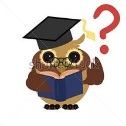 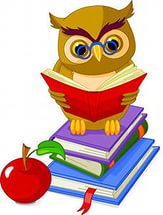 материал, в целом, понят, но в дальнейшем вам потребуется небольшая помощь при выполнении упражнений;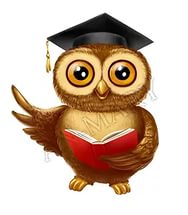 вы усвоили, что такое приставка и какую роль она играет, и можете оказать помощь другим ребятам.